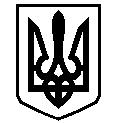 У К Р А Ї Н АВАСИЛІВСЬКА МІСЬКА РАДАЗАПОРІЗЬКОЇ ОБЛАСТІсьомого скликаннясорок сьома (позачергова)  сесіяР  І  Ш  Е  Н  Н  Я 10 жовтня  2019                                                                                                             № 17Про затвердження   технічної документації із  землеустрою щодо  встановлення (відновлення) меж земельної ділянки в натурі (на місцевості)  для будівництва і обслуговування житлового будинку, господарських будівель і споруд (присадибна ділянка)  та  передачу земельної ділянки безоплатно у власність в м. Василівка, вул. Горького 33 Андрєєвій В.О.	Керуючись ст.26 Закону України «Про місцеве самоврядування в Україні»,  ст.ст.12,40,116,118,121,122  Земельного кодексу України, ст.55 Закону України «Про землеустрій»,  Законами України «Про державний земельний кадастр»,  «Про внесення змін до деяких законодавчих актів України  щодо розмежування земель державної та комунальної власності», розглянувши заяву Андрєєвої Вікторії Олександрівни, що мешкає  в м. Василівка, вулю Горького 33, про  затвердження  технічної документації із землеустрою щодо встановлення (відновлення) меж земельної ділянки в натурі (на місцевості) для будівництва та обслуговування житлового будинку, господарських будівель та споруд    та передачу земельної ділянки безоплатно у власність  в м. Василівка, вул. Горького 33, технічну документацію із землеустрою щодо встановлення (відновлення) меж земельної ділянки в натурі (на місцевості), складену  ФОП Мельник О.В., Витяг з Державного земельного кадастру НВ-2306208342019 від 13 серпня 2019 року,   Василівська міська радаВ И Р І Ш И Л А :	1. Затвердити Андрєєвій Вікторії Олександрівні технічну документацію із землеустрою щодо встановлення (відновлення) меж земельної ділянки в натурі (на місцевості)    площею 0,1000  га для будівництва і обслуговування житлового будинку, господарських будівель і споруд  (присадибна ділянка) в м. Василівка, вул. Горького 33.	2. Передати Андрєєвій Вікторії Олександрівні безоплатно у власність земельну ділянку із земель житлової та громадської забудови, кадастровий номер 2320910100:04:015:0042,  площею 0,1000 га для будівництва і обслуговування житлового будинку, господарських будівель і споруд (присадибна ділянка) в м. Василівка, вул. Горького 33. 	 3. Зобов’язати  Андрєєву Вікторію Олександрівну     зареєструвати право власності на земельну ділянку  відповідно до вимог  Закону України «Про  державну реєстрацію прав на нерухоме майно та їх обмежень».4. Контроль за виконанням цього рішення покласти на постійну комісію міської ради з питань земельних відносин та земельного кадастру, благоустрою міста та забезпечення екологічної безпеки життєдіяльності населення.Міський голова                                                                                                     Л.М. Цибульняк